                                                                              SAN BOIS CASA, INC.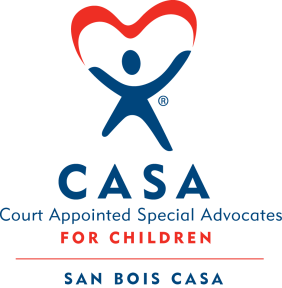                                          			KiBois Building 204 Wall                                                                                  P. O. Box 1392                                            	                      Poteau, OK 74953                                                             918-647-3267           SPECIAL MEETINGAGENDA KiBois Community Action CenterJuly 28, 2022 – 4:00 p.m.InvocationCall to OrderRoll Call (Compliance with Open Meeting Act)Welcome and Introductions of GuestsDiscussion and Possible Action on June 16, 2022 MinutesDiscussion and Possible Action on Financial Report for June 2022Discussion and Possible Action on Auditor for 2022Discussion and Possible Action on 2022-2023 Budget IX.  	Business not known within 24 hours of this meeting	     X.	AdjournmentNext MeetingSeptember 15, 2022 – 4 p.m.